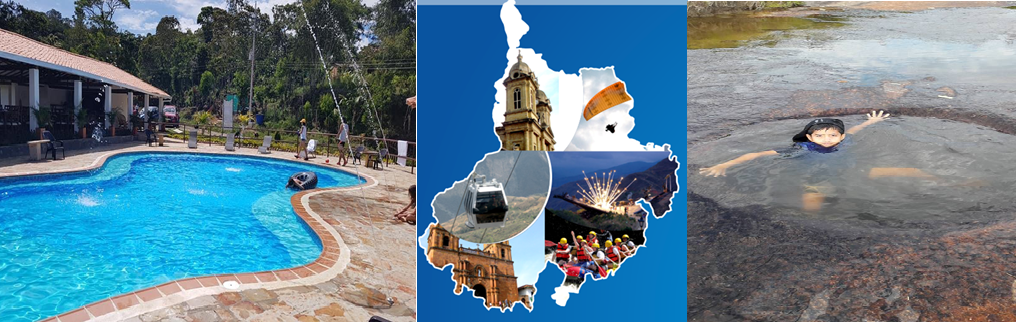 EL PLAN INCLUYE:Alojamiento en el Hotel de Bucaramanga (1 noches)Alojamiento en el hotel de terrazas de la Candelaria u Hotel Hacienda Guane (1 noche)Alojamiento en el Hotel de San Gil en hotel campestre(2 noches)Impuestos y Seguro HoteleroTraslado Aeropuerto – Hotel – Aeropuerto (transporte permanente)Traslado Parque Nacional del Chicamocha – Hotel San Gil o Barichara en transporte de placa blancaDesayunos en el Hotel, CenasCity Night Tour – Cerro El Santísimo.Tour Cruzando el Chicamocha Tour San Gil, Barichara, Curití Tour Socorro, Valle San José, Pinchote Entrada al Parque el Gallineral y Cascadas de Juan CuríTour a Oiba Guadalupe y las gachas Asistencia médica NO INCLUYEGastos no especificados en el programaITINERARIO1 DíaTraslado Aeropuerto – Hotel- Sugerimos (La llegada debe ser antes de las 2 Pm.)Visita a san Francisco sector del calzado y parques de BucaramangaCity Night Tour , Transporte permanente, Guía Turístico, Visita Girón Monumento Nacional, Visita a Floridablanca,  Entrada al Ecoparque, Recorrido en teleférico Cerro El Santísimo, Visita al puente atirantado más largo de SuraméricaCena Alojamiento en Bucaramanga2 DíaDesayuno en el Hotel.Dejar las maletas en la recepción del Hotel en Bucaramanga. Para su comodidad nosotros las recogeremos para llevarlas al Hotel en San Gil. Al Tour ir sólo con lo necesario para el día. Tour Cruzando en Chicamocha (Salida: Lobby del Hotel, Visita al Mercado campesino en la Mesa de los Santos,  Entrada al Parque Nacional del Chicamocha por la Estación “Plazuela”, recorrido total en teleférico 6.3 km donde podrá observar el maravilloso cañón, Recorrido total por las instalaciones del parque. 1trayecto teleférico).Salida hacia Guadalupe, aproximadamente 3:30 pmVisita y recorrido por CURITI “ARTESANÍAS EN FIQUE” CenaAlojamiento en Hotel terrazas de Guadalupe u Hotel Hacienda Guane.3 DíaDesayuno en el HotelVisita e ingreso a LAS GACHAS ATRACTIVO NATURALVisitas y recorridos turísticos por GUADALUPE y sus iglesias.Visita Oiba pueblito pesebreVisita Socorro Capital comuneraCenaAlojamiento en San Gil.4 DíaDesayuno en el HotelRecorrido Turístico por PINCHOTE Cuna de la Heroína Antonia Santos  Visita al Parque el Gallineral en San Gil y Cascadas de Juan CuríRecorrido Turístico por VALLE DE SAN JOSÉDegustación de los “CHORIZO DOÑA EUSTAQUIA”Visita a Barichara el pueblito más lindo de Colombia.Cena Alojamiento en San gil. 5 DíaDesayuno Día libre disfrutar el hotel Transfer hotel-aeropuerto (Sugerimos que el regreso sea después de las 3 pm)*Todas las salidas son compartidas (tipo excursión)**Tarifa por infante NO comisionable*RECOMENDACIONES DURANTE EL TOURPara que disfrute su experiencia al máximo en este tour, le compartimos las siguientes recomendaciones:Llevar bloqueador solarLlevar gorra o sombreroLlevar ropa fresca y zapatos cómodosLlevar traje de baño para ingresar al AcuaparqueLlevar un juego de ropa extra para después de hacer Torrentismo (Costo adicional)Licencia de conducción para ingresar a los buggies (Costo adicional)Cámara fotográficaLlevar hidrataciónPara contribuir con la conservación del medio ambiente, recomendamos depositar los desechos en una caneca de basura.HOTELES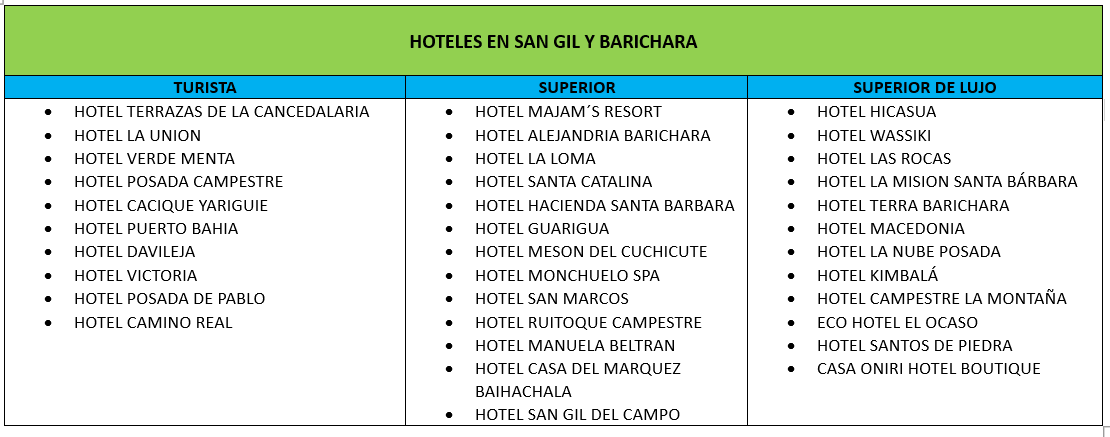 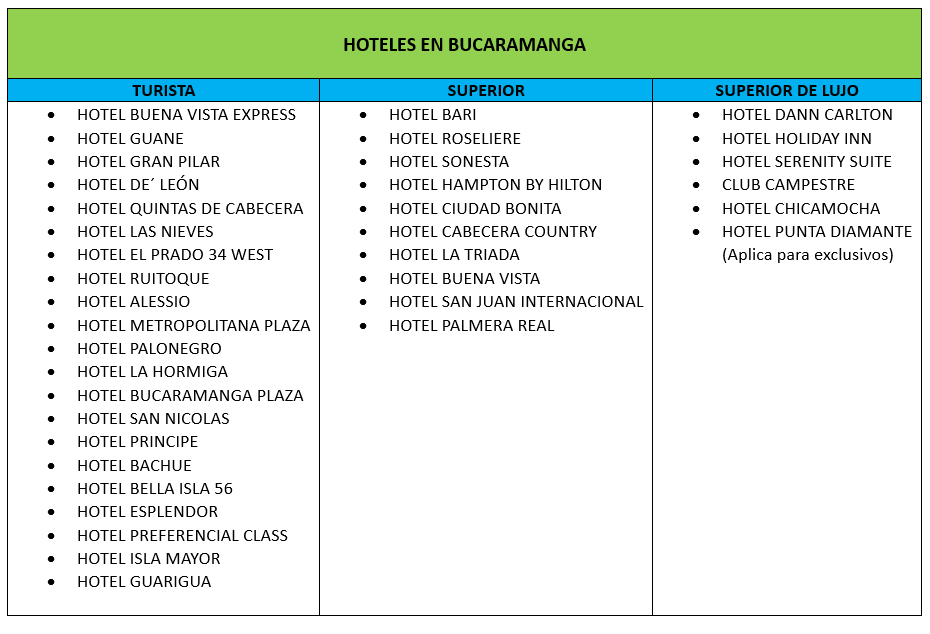 Hotel en BucaramangaTipo TuristaHotel en Oiba o en GuadalupeHotel hacienda GuaneCampestreUbicado en OibaHotel en San GilHotel Terrazas de la CandelariaUbicado en San GilTARIFAS POR PERSONATARIFAS POR PERSONATARIFAS POR PERSONATARIFAS POR PERSONATARIFAS POR PERSONAHOTELMULTIPLEDOBLESENCILLANIÑOS
(5 a 10 AÑOS)TURISTA$1´090.000$1´290.000$1.590.000$ 990.000 SUPERIOR$1´390.000$1´590.000$1´890.000$1´290.000TARIFA POR INFANTETARIFA POR INFANTETARIFA POR INFANTEEDADVALORINCLUYE0 a 2 AÑOS$ 30.000 Asistencia Médica3 a 4 AÑOS$ 210.000 Asistencia Médica, entradas atractivos y transporte